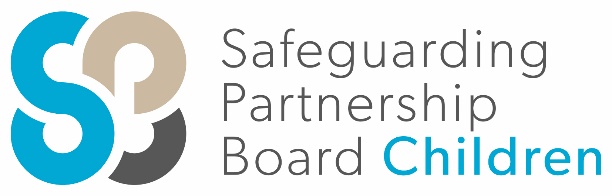 STRICTLY CONFIDENTIALALLEGATIONS OR CONCERN ABOUT A PERSON WORKING WITHCHILDRENThis form has been designed to help all agencies working with children record and refer information when it has been alleged that a person who works with children has:Behaved in a way that has harmed a child or may have harmed a child.Possibly committed a criminal offence against or related to a child; orBehaved towards a child or children in a way that indicates she or he may pose a risk of harm to childrenIf the child is at immediate risk of harm, do not use this form and instead contact the emergency services on 999 and/or the Children and Families Hub on 01534 519000If this referral relates to a staff or volunteer member who only works with adults, please refer to the adult guidancePlease send the completed form to jdo@health.gov.jeAbout you (the person making the referral). If you do not provide your details, we will be unable to respond and process this referralAbout the child (ren)About the adult involved. Please provide as much information about the adult as you can.Your full name (referrer)Your phone numberYour email address (if you are a professional, please use your workemail address)Name and address of your workplaceYour roleWhat is your relationship to the adult that the allegation is about?NameDate of birthAddressLegal statusEthnicityDoes the child have a Social Worker?Relationship to the adult whom the allegation is aboutParents namesFull nameDate of birthFull Home addressEthnicityJob roleAgency or DepartmentDetails of the allegation (to include name of professional reporting if not you, date, time, detail of allegation and other professional (s) involved)Does the professional have their own children / grandchildren? Please give details below.Does the professional have their own children / grandchildren? Please give details below.Does the professional have their own children / grandchildren? Please give details below.NameDate of BirthDoes the child live with the adult? Do they have contact?Does the professional work with children or adults at risk in any other capacity?Does the professional work with children or adults at risk in any other capacity?Does the professional work with children or adults at risk in any other capacity?AgencyRoleContact detailsDo you believe that the individual concerned poses a current risk of significant harm to children and young people in your organisation? (Please provide rationale for your yes / no answer)Form completed by:Date: